STEEN, PAPIER, SCHAAR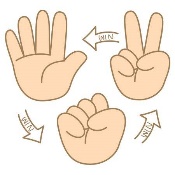 STEEN, PAPIER, SCHAAR (nakijkblad)Gisteren (verslapen) …………………… Maaike zich, vandaag gelukkig niet. Mijn hond is nog niet aan zijn nieuwe mand (wennen) …………….Iedereen (vluchten) ……………… vanochtend voor de regen naar binnen.Ik (verrichten) …………… vorige maand een goede daad. (Vinden) ………….. je broer jouw vriendin nu wel aardig?De man werd (betalen) ……………… voor zijn werkzaamheden. Toen ze ziek was, (hoesten) ……………Merel haar longen uit haar lijf. Gisteren (klagen) ……………… Maria over de toets.Ik heb nog nooit zoiets lekker (proeven) ………….Ik heb de (oplossen) …………………puzzel ingestuurd. Op de (overbelichten) ……………. Foto was niets herkenbaar.Ik (worden) ……………… ’s nachts vaak wakker. Die vervelende hond heeft de hele nacht (blaffen) …………Een Spaanse dirigent (leiden) ……………. Het orkest. Ik heb vandaag mijn kamer (schoonmaken) ……………We hebben de hele dag (zeilen) …………..De (verloten) …………… prijzen kunnen worden opgehaald bij de balie. Ik heb de trein (missen) …………….(Bieden) …………je excuses aan!(Wennen) ……………….. je broer al aan zijn nieuwe baan?Gisteren (verslapen) versliep Maaike zich, vandaag gelukkig niet. Mijn hond is nog niet aan zijn nieuwe mand (wennen) gewendIedereen (vluchten) vluchtte vanochtend voor de regen naar binnen.Ik (verrichten) verrichtte vorige maand een goede daad.(Vinden) Vindt je broer jouw vriendin nu wel aardig?De man werd (betalen) betaald voor zijn werkzaamheden.Toen ze ziek was, (hoesten) hoestte Merel haar longen uit haar lijf. Gisteren klaagde Maria over de toets.Ik heb nog nooit zoiets lekker (proeven) geproefdIk heb de (oplossen) opgeloste puzzel ingestuurd.Op de (overbelichten) overbelichte Foto was niets herkenbaar.Ik (worden) word ’s nachts vaak wakker.Die vervelende hond heeft de hele nacht (blaffen) geblaftEen Spaanse dirigent (leiden) leidt Het orkest.Ik heb vandaag mijn kamer (schoonmaken) schoongemaakt.We hebben de hele dag (zeilen) gezeild.De (verloten) verlote prijzen kunnen worden opgehaald bij de balie. Ik heb de trein (missen) gemist.(Bieden) Bied je excuses aan!(Wennen) Went je broer al aan zijn nieuwe baan?